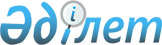 О внесении дополнения в постановление акимата Абайского района от 24 ноября 2014 года № 41/01 "Об определении целевых групп населения и мер по содействию их занятости и социальной защите в 2015 году"
					
			С истёкшим сроком
			
			
		
					Постановление акимата Абайского района Карагандинской области от 12 мая 2015 года № 15/01. Зарегистрировано Департаментом юстиции Карагандинской области 3 июня 2015 года № 3227. Прекращено действие в связи с истечением срока
      В соответствии с Законом Республики Казахстан от 23 января 2001 года "О занятости населения" и Законом Республики Казахстан от 23 января 2001 года "О местном государственном управлении и самоуправлении в Республике Казахстан", акимат Абайского района ПОСТАНОВЛЯЕТ:
      1. Внести в постановление акимата Абайского района от 24 ноября 2014 года № 41/01 "Об определении целевых групп населения и мер по содействию их занятости и социальной защите в 2015 году" (зарегистрировано в Реестре государственной регистрации нормативных правовых актов за № 2888, опубликовано в районной газете "Абай-Ақиқат" от 24 января 2015 года № 3 (4058)) следующее дополнение:
       пункт 1 дополнить подпунктом 9-1) следующего содержания:
      "9-1) лица, больные наркоманией;".
      2. Контроль за исполнением настоящего постановления возложить на курирующего заместителя акима района Джунуспекову А.А.
      3. Настоящее постановление вводится в действие по истечении десяти календарных дней после дня его первого официального опубликования.
					© 2012. РГП на ПХВ «Институт законодательства и правовой информации Республики Казахстан» Министерства юстиции Республики Казахстан
				
Аким Абайского района
С. Шайдаров